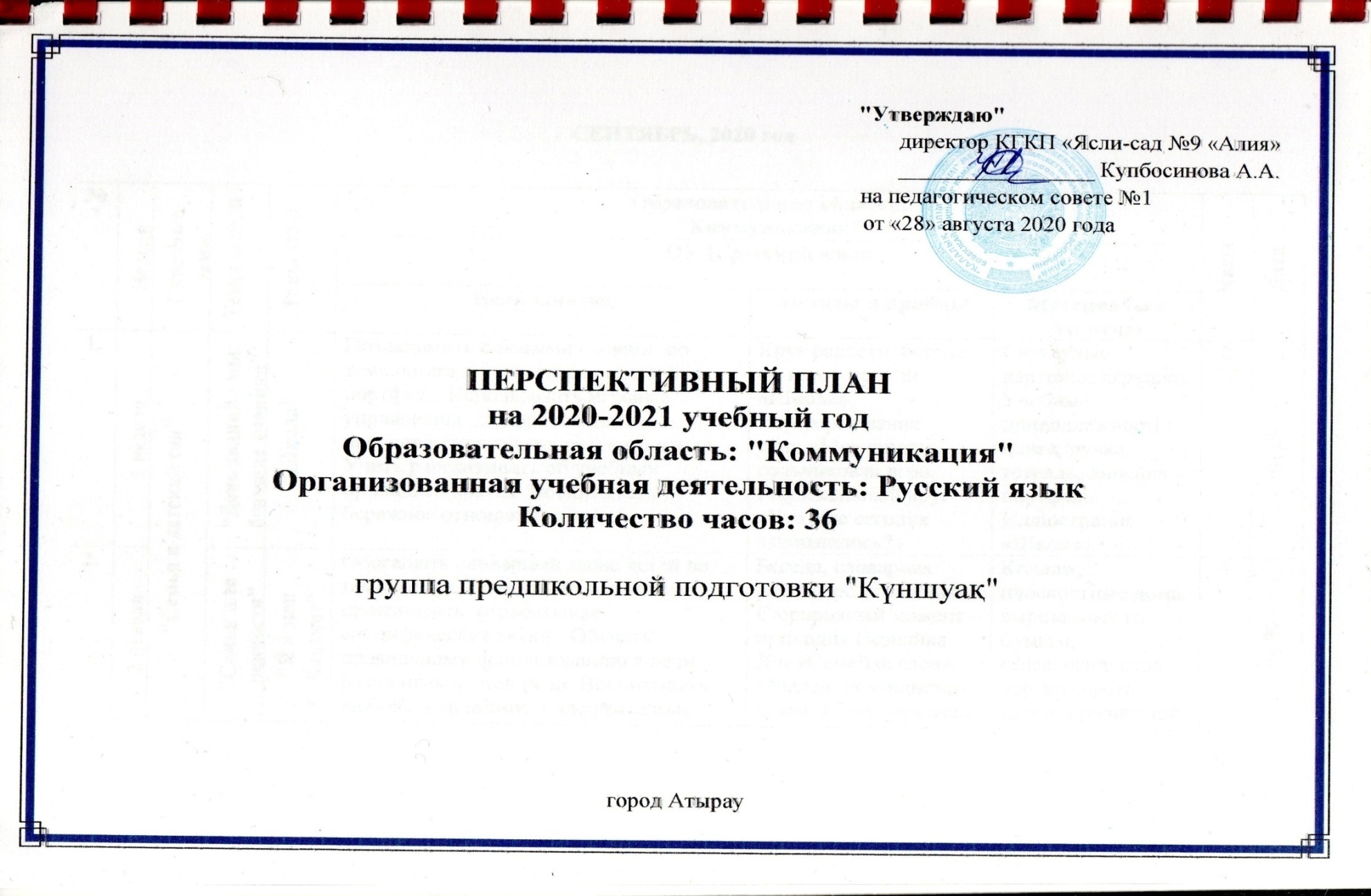 СЕНТЯБРЬ, 2020 годОКТЯБРЬ, 2020 годНОЯБРЬ, 2020 годДЕКАБРЬ, 2020 годЯНВАРЬ, 2021 годФЕВРАЛЬ, 2021 годМАРТ, 2021 годАПРЕЛЬ, 2021 годМАЙ, 2021 год№НеделиМесяц, неделяСквозные темы Темы неделиТемы ОУДОбразовательная область: "Коммуникация"Образовательная область: "Коммуникация"Образовательная область: "Коммуникация"ЧасыДата№НеделиМесяц, неделяСквозные темы Темы неделиТемы ОУДОУД: русский языкОУД: русский языкОУД: русский языкЧасыДата№НеделиМесяц, неделяСквозные темы Темы неделиТемы ОУДЦель занятияМетоды и приёмыМатериалы к занятиюЧасыДата1.1 неделя"Семья и детский сад""День знаний - мы будущие ученики""Школа"Познакомить с новыми словами по теме: книга, ручка, тетрадь, линейка, портфель. Использовать игровые упражнения  для правильного произношения звуков русского языка.  Учить рассказывать об учебных принадлежностях. Воспитывать бережное отношение к ним.Круг радости, беседа по иллюстрации «Школа». Игр/упражнение стих «Моя сумка», пальчиковая игра. Рефлексивный круг «Что мне сегодня запомнилось?» Сюжетные картинки,игрушки. Учебные принадлежности: книга, ручка, тетрадь, линейка, портфель.Иллюстрация «Школа»101.092.2 неделя"Семья и детский сад""Семья и ее ценности""Я и мои близкие"Обогащать словарный запас детей по теме: семья. Научить правильно их произносить, отрабатывая специфические звуки.  Обучать правильному использованию в речи различных частей речи. Воспитывать любовь и уважение к членам семьи. Беседа, словарная работа: родственники. Сюрпризный момент – приходит Незнайка. Д\и «Семейка слов», «Мален. помощники». Физм. «Сем. зарядка».Коллаж, плоскостные дома, вырезанные из бумаги, генеалогическое дерево с фото детей и родителей.108.093.3 неделя"Семья и детский  сад""Человек - кто он?""Я – человек!"Ввести в активную речь детей слова по теме: речь, ум, труд. Обучать на русском языке прямому и обратному счёту  до 10. Развивать связную речь  через составление  описательного рассказа. Воспитывать привычку к здоровому образу жизни.Приветствие.Заучивание стихотворения. Фонетическая разминка. Скороговорка, физминутка.Игра «Да – нет».Слайды, предметные картинки. Интерактивный учебно- познавательный комплекс «Акылды балапан»115.094.4 неделя"Семья и детский  сад""Живой уголок""Уголок природы"Познакомить детей с новыми словами по теме: аквариум, клетка, рыбки, попугай. Ввести в речь грамматические формы новых слов. Прививать интерес, развивать любознательность, желание ухаживать за растениями и животными в уголке природы. Воспитывать любовь к природе.Круг радости.Стихи  о рыбках, попугайчиках, цветах.Физминутка.Игра.Фартуки, тряпочки, палочки для рыхления, лейка, ножницы, клеёнка, пульверизатор.122.095.1 неделя"Растительный мир""Мир цветов: комнатные, садовые..""Цветы"Обучать детей правильному звукопроизношению. Развивать умение детей употреблять в речи имена существительные ед.числа и мн.числа. Продолжить знакомить с комнатными растениями - садовыми, полевыми, лекарственными, их видами. Внести в словарь детей более точные определения внешнего вида отдельных частей растений. Воспитывать любовь к цветам.Беседа, работа со слайдами, игровое упражнение «Сажаем цветы в горшочек». Физминутка «Цветочная зарядка». Игровое упражнение «Посмотри и ответь», «Один- много». Рефлексивный круг «Какие бы цветы вырастил в саду?»Слайды, предметные картинки, запись музыки П.И.Чайковского «Танец цветов», картинки с изображением цветов.106.106.2 неделя"Растительный мир""Что растет в лесу: грибы, ягоды""Растения леса"Обучать детей правильному использованию в речи различных частей речи. Вырабатывать речевое дыхание, чёткую дикцию. Закрепить знания о лесе. Учить рассказывать о грибах (съедобных и несъедобных), о ягодах. Воспитывать любовь к  природе. Круг радости «С добрым утром!»Артикуляционная гимнастика, сюрпризный момент, физминутка, игра «Посмотри и ответь», упр. «Покажи и назови».Интерактивный учебно- познавательный комплекс «Акылды балапан», предметные картинки.113.107.3  неделя"Растительный мир""Деревья, кустарники. Растения Красной книги""Деревья, кустарники"Закрепить знания детей о названиях растений, об их внешних признаках. Ввести в активную речь слова по теме: яблоня, груша, малина, слива.Обучать составлять предложения из 4-5 слов. Разучивать   стишки, скороговорку. Воспитывать бережное отношение к растениям.Приветствие. Загадка, стихотворение. Игр/упр «Посмотри и ответь», «Назови  деревья и кустарники». Физминутка.  Игра «Найди лишнее».Предметные картинки, цветные иллюстрации, слайды.120.108.4 неделя"Растительный мир""Осень - щедрая пора. Хлеб всему голова"" Хлеб всему голова "Ввести в активную речь слова по теме: хлеб, рожь, пшеница, булки. Развивать голосовой и артикуляционный аппарат, проговаривая каждое слово несколько раз громко, тихо и шепотом. Расширять кругозор детей о временах года. Выучить стишок, пословицу.Развивать речь, рассказывать о хлебе.Воспитывать чувство любви  к  природе.Приветствие, фонетическое упр. «Шар лопнул». Беседа о времени года. Дид/упр «Я буду собирать». Физминутка. Упр. «Вы опишите, а мы отгадаем».Дидак. игра «Чудесная корзина».Интерактивный учебно- познавательный комплекс «Акылды балапан», предметные картинки,корзина, муляжи овощей. 127.109.1 неделя"Мир природы""Птицы - наши друзья. Зим. и перелетные""Птицы на кормушке"Формировать навыки  называния свойств предметов: цвет, форму, признаки. Составлять словосочетания, предложения про птиц. Дать понятие о зимующих и перелётных птицах. Развивать кругозор  и обогащать словарный запас. Использовать предлоги: в, из. Выучить стишок, скороговорку. Воспитывать заботливое отношение к птицам.Круг радости. Игр. момент (ласточка загадывает загадки).Работа по сюжетной картинке «Птицы на кормушке». Физминутка.Игр. упр  «Узнай по голосу»,  «Собери птицу».Интерактивный учебно- познавательный комплекс «Акылды балапан», предметные картинки с видами птиц.103.1110.2 неделя"Мир природы""Дом. животные. Цикл развития, среда обитания""Ферма"Ввести в активную речь детей слова по теме - лошадь, корова, овца, свинья. Закреплять умение отвечать на вопросы, сохраняя грамматическую  структуру. Учить отгадывать загадки. Воспитывать  заботливое отношение к домашним животным.Приветствие «Здравствуйте!» Фонетическое упр.Беседа по картине «На скотном дворе».Игр/упр «Где моя мама?»Интерактивный учебно- познавательный комплекс «Акылды балапан», предметные картинки.110.1111.3 неделя"Мир природы""Мир диких животных. Подготовка к зиме""Живтные леса"Упражнять детей в артикуляции звуков русского языка. Развивать разговорную речь, внимание, память. Учить называть диких животных. Расширять кругозор детей, прочитав рассказ о диких животных. Воспитывать заботливое отношение к жителям леса.Круг радости.Игр/у «Подбирай, называй».Игр/у «Сосчитай-ка».Рассказ о животных леса.Игр/упр «Кто что любит?».Физминутка «Зверята».Рассказ по картине   «В лесу»Картина «В лесу».Интерактивный учебно- познавательный комплекс «Акылды балапан», предметные картинки с видом диких животных.117.1012.4 неделя"Мир природы""Подводный мир""Подводное царство"Вырабатывать у детей произносительные умения и навыки.  Обогащать словарный запас по теме: море, океан, рыбы. Расширить знания об явлениях природы. Обучать рассказыванию по картинке. Побуждать детей понимать простые словесные инструкции,  выраженные двумя – тремя словами.Приветствие.Упр «Запоминай и повторяй». Физминутка «Дельфин».Игры: «Чудесный мешочек», «Что изменилось?»Предметные картинки с видом морских рыб. Интерактивный учебно- познавательный комплекс «Акылды балапан».124.1013.1 неделя"Мой  Казахстан""Путешествие в нашу историю""Мой город вчера и сегодня"Ввести в активную речь слова по теме: город, большой, красивый, парк, фонтаны, памятники. Развивать голосовой и артикуляционный аппарат. Формировать грамматический строй речи. Учить называть достопримечательности города. Воспитывать чувство любви к прошлому и настоящему родного города.Приветствие «Здравствуйте!»Стих о Казахстане.Работа с  картой, фотографиями. Физминутка.Игр /упр «Кто назовет больше слов?»Фотографии, карта, слайды родного города. Интерактивный учебно- познавательный комплекс «Акылды балапан».101.1214.2 неделя"Мой  Казахстан""Мой родной край""Родные степные просторы"Ввести в активную речь слова по теме : степь, тюльпаны, просторы. Использовать игровые упражнения для правильного произношения  звуков русского языка. Развивать фонетический слух, воображение, речь, память, внимание. Воспитывать любовь к Родине.Круг радости «В Казахстане мы живём».Сюрпризный момент-Лунтик.И/у «Подбирай, называй»,   «Сосчитай-ка».Рассказ о родном крае.Физминутка «Юрта».Рассказ по картинкам.Картина «Край родной».Интерактивный учебно- познавательный комплекс «Акылды балапан»,  виды родного края.108.1215.3 неделя"Мой  Казахстан""Независимый Казахстан""Государственная символика"Ввести в активную речь слова по теме: герб, флаг, гимн. Формировать умение понимать и использовать знакомые слова в повседневной жизни. Развивать воображение, речь, память, внимание.Воспитывать чувство гордости за свою Родину – Республику  Казахстан.Приветствие. Стихотворение. Беседа. Игр/упр. «Путешествие по городу».Пословицы, поговорки.Физминутка.Игр/упр «Переводчик»  Интерактивный учебно- познавательный комплекс «Акылды балапан», предметные картинки.115.1216.4 неделя"Мой  Казахстан""Астана - столица нашей Родины! Города Каз-на""Нур-Султан и города Казахстана"Ввести в активную речь слова по теме: Астана, столица, президент. Развивать голосовой и артикуляционный аппарат, речевое дыхание, чёткую дикцию. Обучать задавать вопросы и отвечать на них. Воспитывать чувство любви  и гордости  к столице и городам Казахстана.Круг  радости «В Казахстане мы живём».Стих о Казахстане.Работа с  картой, фотографиями. Физминутка.Игр/упр «Кто  назовет больше слов?»Интерактивный учебно- познавательный комплекс «Акылды балапан», предметные картинки с видами Астаны и городов Казахстана.122.1217.1 неделя"Растем здоровыми""Все обо мне""Все обо мне"Формировать грамматический строй речи, обогащать  и развивать словарный запас по теме. Продолжать учить выполнять действия по словесной инструкции, учить детей отвечать на вопросы полным предложением; речеслуховое внимание, тонкую ручную моторику , эмоциольную сферу детей.Воспитывать культурно- гигиенические навыки.Беседа.Словарная работа.Вопросы-ответы.Физминутка.Дидактическая игра.Итог.Интерактивный учебно- познавательный комплекс «Акылды балапан», сумка с натуральными предметами туалета, картинки.105.0118.2 неделя"Растем здоровыми""Правильное питание. Витамины""Витамины и питание"Ввести в активную речь слова по теме: витамины, хлеб, масло, компот, молоко, посуда, продукты, тарелка. Формировать навыки  и умение диалогической речи, использовать  предлоги: в, на, около, за, под.Воспитывать бережное отношение к продуктам питания.Игровая ситуация.Р/у «Будь здоров».Вопросы- ответы.Стхотворение И.Лопухина «Пельмени».М/ф «Сварим кашу».Д/и «Что это?Для чего это нужно?»Предметные картинки,слайды по теме, рисунки посуды и продуктов питания. Муляжи продуктов питания.112.0119.3 неделя"Растем здоровыми""ОБЖ - береги себя сам""Один дома"Ввести в активную речь слова, выражающие опасность: нож, ножницы, огонь, ванна, коврик, опасно. Умение давать ответ в краткой и развернутой форме. Обработка произношения специфических звуков. Развитие внимания, логического мышления,  активной речи и памяти детей. Воспитание ответственности за свое поведение.Беседа по ситуационным иллюстрациям.Игровой момент.Разучивание пословицы, стихотворения.Интерактивный учебно- познавательный комплекс «Акылды балапан», предметные картинки, слайды «Об опасности в быту».119.0120.4 неделя"Растем здоровыми""Спорт - это здоровье""Залог здоровья - спорт"Ввести в активную речь слова по теме: спорт, заниматься, играть, зарядка, санки, коньки. Произношение гласных и согласных звуков русского языка. Развивать фонетический слух, воображение. Обучать правильному произношению. Развивать русскую  речь. Воспитывать чувство гордости за казахстанских спортсменов.Приветствие.Стихи, загадки  о спорте. Фото казахстанских спортсменов. Фонет/упр, игр/упр «Угадай –ка», «Найди по описанию».Физминутка.Игра.Фото казахстанских. спортсменов.Интерактивный учебно- познавательный комплекс «Акылды балапан», предметные картинки.126.0121.1 неделя"Мир вокруг нас""Прекрасное рядом""Живая и неживая природа"Учить рассказывать о живой и неживой природе. Словарная работа: река, солнце, ветер, камень. Умение отвечать на короткие вопросы простыми предложениями.  Закреплять навыки правильного использования  русских слов и выражений при ответах на вопросы. Воспитывать любовь к    природе.Круг радости.Беседа.Стих.ФизминуткаПальчиковая игра.Интерактивный учебно- познавательный комплекс «Акылды балапан», предметные картинки.102.0222.2 неделя"Мир вокруг нас""Транспорт. ПДД знай и соблюдай""ПДД знай и соблюдай"Обогащать и активизировать словарь: транспорт,  дорога, светофор, безопасность. Закрепить знания о   транспорте. Учить рассказывать о видах  транспорта, о правилах дорожного движения. Понимать русскую речь педагога  в игровых ситуациях и в повседневной жизни.Воспитывать желание соблюдать правила дорожного движения.Приветствие.Стихи. Физминутка.Игр/упр «Вопросы-ответы».Д/и «Волшебный кубик»,  «Красный, желтый, зелёный». Обыгрывание ситуации  на «Светофоре».Интерактивный учебно- познавательный комплекс «Акылды балапан», предметные картинки, рули, волшебный кубик. Кружки красного, жёлтого и зелёного цветов.109.0223.3 неделя"Мир вокруг нас""Мир электроники и связи""В мире электроники"Обогащать речь существительными: холодильник, пылесос, печь, телевизор, компьютер, утюг, обозначающими предметы быта, Способствовать детям  в игре по развитию умений подбирать глаголы – действия к существительным: чистит, гладит, греет. Закрепить правила безопасного поведения  в обращении с электроприборами в быту.Круг радости «С добрым утром!».Беседа. Составление рассказа по картине.Игровые упражнения: «Горячо», «Чего не стало?»Рефлексия «Лесенка успеха».Интерактивный учебно- познавательный комплекс «Акылды балапан». Сюжетные картинки,  карточки, слайды.116.0224.4 неделя"Мир вокруг нас""Полезные ископаемые""Полезные ископаемые"Ввести в активную речь слова по теме: нефть, газ, уголь, руда. Обучать слушанию, пониманию и пересказу коротких рассказов. Развивать русскую речь. Воспитывать бережное отношение к полезным ископаемым -богатствам Родины.Приветствие.Загадки.Просмотр презентации.Физминутка.Игра.Интерактивный учебно- познавательный комплекс «Акылды балапан», предметные картинки.123.0225.1 неделя"Традиции и фольклор""Традиции и обычаи народов Казахстана""Традиции народа"Учить рассказывать о  традициях народа. Развивать голосовой и артикуляционный аппарат, речевое дыхание, чёткую дикцию. Выучить стихотворение «Атамекен».Воспитывать уважение к традициям народов Казахстана.Приветствие.Беседа.Просмотр презентации.Стих.Физминутка.Пальчиковая игра.Интерактивный учебно- познавательный комплекс «Акылды балапан», картинки с видами города.102.0326.2 неделя"Традиции и фольклор""Устное народное творчество""Фольклор"Закрепить знания детей  о фольклоре. Ввести в активную речь слова по теме: сказки, пословицы, поговорки. Обучать слушанию, пониманию и пересказу коротких сказок. Воспитывать любовь к   устному народному творчеству.Круг радости «В Казахстане мы живём».И/у «Подбирай, называй».И/у «Сосчитай-ка».Рассказ о фольклоре.Физминутка «Юрта».Рассказ по картинкам.Картина «На празднике».Интерактивный учебно- познавательный комплекс «Акылды балапан», предметные картинки.109.0327.3 неделя"Традиции и фольклор""Народное творчество""Национальная одежда"Познакомить детей с народным творчеством. Ввести в активную речь слова по теме: кажекей, чапан, платье, орнамент. Закреплять навыки правильного использования  русских слов  и выражений при ответах на вопросы. Воспитывать чувство уважения к традициям  народа.Приветствие.Стихи.Сюрпризный момент. Рассказывание.Физминутка.Игра. Интерактивный учебно- познавательный комплекс «Акылды балапан», предметные картинки.116.0328.4 неделя"Традиции и фольклор""Наурыз - обновление природы!""22 марта - Наурыз"Ввести слова, связанные с празднованием праздника Наурыз, продолжать расширять словарный запас детей. Развивать разговорную речь, внимание, память, умение рассказывать об увиденном. Формировать навыки использования в речи имён существительных ед. и мн. числа. Воспитывать любовь и уважение к традициям казахского народа.Круг радости «В Казахстане мы живём».Сюрпризный момент –Лунтик.И/у «Подбирай, называй».И/у «Сосчитай-ка».Рассказ о Наурызе.Физминутка «Юрта».Рассказ по картинкам.Интерактивный учебно- познавательный комплекс «Акылды балапан», предметные картинки.123.0329.1 неделя"Трудимся вместе""Все профессии важны""Труд любой профессии"Ввести в активную речь слова по теме: труд, водитель, врач, инженер. Формировать навыки использования в речи имён существительных ед. и мн. числа. Развивать голосовой и артикуляционный аппарат, речевое дыхание, чёткую дикцию. Учить уважать и ценить труд любой профессии.Круг радости.Сюрпризный момент.И/у «Подбирай, называй».И/у «Сосчитай-ка».Рассказ о враче.Физминутка.Рассказ по картинкам.Интерактивный учебно- познавательный комплекс «Акылды балапан», предметные картинки.106.0430.2 неделя"Трудимся вместе""Покорители космоса""Человек и космос"Познакомить со словами, обозначающими космос: Земля, планета, космос, космонавт.  Формировать навыки и умение диалогической речи. Учить уважать и ценить труд любой профессии. Побуждать детей понимать простые словесные инструкции,  выраженные двумя – тремя словами.Просмотр слайдов о космонавтах.Введение слов по картинкам. Приветствие.Беседа.Стих.Физминутка.Пальчиковая игра.Интерактивный учебно- познавательный комплекс «Акылды балапан», предметные картинки.113.0431.3 неделя"Трудимся вместе""Берегите природу""Природа"Формировать представление о том, что растения и животные нуждаются в охране и защите. Активизция и актуализация словаря по теме: вода, воздух, лес, поля и реки. Уметь отвечать на вопросы: «Где?», «Когда?», «Какой?» Развивать знания о предметах ближайшего окружения, временах года, явлениях природы.Воспитывать бережное отношение к природе родного края.Приветствие.Наблюдение в уголке природы.Беседа.Чтение рассказа о природе.  Физминутка.Пальчиковая игра.Интерактивный учебно- познавательный комплекс «Акылды балапан», предметные картинки.120.0432.4 неделя"Трудимся вместе""Занимательные опыты""Чудеса вокруг нас"Ввести в активную русскую речь детей слова по теме: ветер, вода, опыт, чудо.Составлять словосочетания, предложения из двух-трех слов. Правильно произносить свистящие /ж, ш, с, з/ и  сонорные /р, л/ звуки русского языка. Развивать любознательность, умение делать выводы. Воспитывать желание узнавать новое и неизведанное.Круг радости.Сюрпризный момент – Лунтик.И/у «Подбирай, называй».И/у «Сосчитай-ка».Физминутка.Рассказ о занимательном опыте.Интерактивный учебно- познавательный комплекс «Акылды балапан», предметные картинки.127.0433.1 неделя"Пусть всегда светит солнце!""В семье единой""Дружба народов"Продолжить знакомить детей с праздниками, которые отмечают в нашей стране, рассказать историю возникновения праздника 1 Мая. Познакомить с новыми словами: дружба, народ, праздник, гости. Уметь отвечать на вопросы: «Это что?», «Это кто?», «Какой?» Развивать диалогическую речь. Воспитывать уважение к народам, проживающим в Казахстане.Приветствие.Организационный момент.Беседа.Заучивание стихотворения.Физминутка.Пальчиковая игра.Интерактивный учебно- познавательный комплекс «Акылды балапан», предметные картинки.104.0534.2 неделя"Пусть всегда светит солнце!""Защитники Родины""Армия РК"Ввести в активную речь детей слова: стихи, солдат, Родина, граница. Развивать связную речь. Выучить стихотворение о защитниках Родины, пословицы. Закрепить представления детей о том, кто  такие защитники Отечества. Воспитывать чувство гордости, патриотизм.Приветствие.Беседа.Заучивание стихотворения «Защитники».Физминутка «Бравые солдаты».Пальчиковая игра.Интерактивный учебно- познавательный комплекс «Акылды балапан», предметные картинки.111.0535.3 неделя"Пусть всегда светит солнце!""Насекомые. Земноводные""Насекомые"Словарная работа: жук, муравей, таракан, крот, мышь. Формировать навыки свойств насекомых, земноводных: цвет, формы, признаки. Предлоги: с, в, из. Обучать на русском языке прямому и обратному  счету до 5. Учить бережно относиться к насекомым и земноводным.Приветствие.Беседа.Стих.Физминутка.Пальчиковая игра.Интерактивный учебно- познавательный комплекс «Акылды балапан», предметные картинки.118.0536.4 неделя"Пусть всегда светит солнце!""Лето - солнышком согрето!""Лето"Учить детей заменять существительные  местоимением: он, она, они. Словарная работа: солнце, воздух, вода, закаляться, отдыхать, жаркое. Составлять словосочетания, простые предложения с опорой на рисунок. Учить слушанию и пересказу короткого рассказа. Воспитывать желание изучать русский язык.Приветствие.Беседа.Логоритмическое упражнение.Физминутка.Пальчиковая игра.Исполнение «Песенки о лете».Интерактивный учебно- познавательный комплекс «Акылды балапан», предметные картинки.125.05ИТОГО:ИТОГО:ИТОГО:ИТОГО:ИТОГО:ИТОГО:ИТОГО:ИТОГО:36 час.36 час.